                 Муниципальное дошкольное образовательное                                         учреждение детский сад                                                « Карусель ».                            Тема: «Мы сегодня повара»                           (ознакомление с профессией повара)                 Познавательная деятельность   (познание предметного и социального мира)                 во второй младшей группе.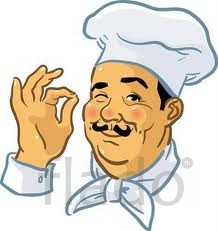                                               Провела: Ткачева Н.Ю.                                             2019г.Задачи: 
Обучающая: расширять представления детей о профессиях; познакомить с профессией повара, спецификой его труда; развивать желание трудиться вместе с взрослым; познакомить детей с процессом приготовления борща, учить правильно пользоваться ножом; расширять и уточнять представления детей о здоровом образе жизни, пользе витаминов для организма 
Развивающая: развивать желание трудиться вместе с взрослым, формировать ответственность за выполнение трудовых поручений, подведение к результату своей работы; развивать у детей ассоциативные мышление и воображение; активизировать словарь по теме «Профессии». 
Воспитательная: воспитывать уважение к труду взрослых, бережное отношение к результатам их труда, продолжать воспитывать культурно-гигиенические навыки. 
Виды детской деятельности: игровая, продуктивная, коммуникативная, познавательно-исследовательская, музыкально-художественная, восприятие художественной литературы. 
Предварительная работа: беседа о профессиях, экскурсия на кухню, чтение стихов о профессиях, чтение пословиц о труде, рассматривание картин с данной тематикой. 
Планируемые результаты: умеет поддерживать беседы о профессиях, высказывает свою точку зрения, активно и доброжелательно взаимодействует с педагогом и сверстниками в решении игровых и познавательных задач. 
Оборудование и материалы: картинка с изображением повара, набор фруктов и овощей муляж, схема – таблица стихотворения «Однажды с базара хозяйка пришла… », цветные карандаши. альбомные листы. 
Методы и приемы: наглядные методы и приемы (игровой, рассматривание картины) ; словесные методы и приемы (использование загадки, художественного слова, рассказ воспитателя, беседа, указания и пояснения в воспитательном процессе ООД, подведение итога оценка активности детей).            Содержание организованной  образовательной                                          деятельности.Дети под музыку №1 входят в группу. Дети подходят к мольберту. Воспитатель:  сегодня мы с вами отправимся в путешествие и                              познакомимся с очень важной профессией.                           Ребята, а что такое профессия?Дети: это труд, которому человек посвящает всю свою жизнь. Воспитатель: сегодня мы поговорим о профессии, с которой вы                              все знакомы. О какой профессии пойдёт речь, вы                             узнаете, если внимательно послушаете и отгадаете                              загадку.. Воспитатель загадывает загадку, и предлагает отгадать, о какой                             профессии пойдёт сегодня речь.               -  Ходит в белом колпаке,                 С поварёшкою в руке.                 Он готовит всем обед                 Кашу, щи и винегрет.                 Кто – Это?  Дети: Повар!Дети отвечают, воспитатель открывает картинку. Воспитатель: конечно! Это повар! Ребята, мы с вами сегодня                            познакомимся с профессией – повар.Воспитатель: в нашем  детском саду два повара:                       - Евгения Геннадьевна, и                       - Елена Викторовна,                          (дети проходят и  присаживаются)Воспитатель: (открывает презентацию, слайд № 2 )                          Рассказ воспитателя о профессии повара                           Слайд№3Повар – это человек, который занимается приготовлением пищи. Он умеет готовить, и делает это очень хорошо (профессионально) Роль повара очень важна, ведь от того, что мы кушаем зависит наше настроение, и самое главное здоровье. С начала кажется, что ничего сложного в профессии повара нет –ведь в каждой семье каждый день готовят. Но на самом деле – приготовление пищи – это настоящая наука. А как вы думаете, где работают повара?Дети: (ответы детей) слайд № 4.          Они работают в столовой, детском саду, школе, кафе.Воспитатель: для того, что бы приготовить еду, нужна особая                           комната, которая называется  - кухня. Слайд № 5.                          (читает стихотворение – слайд № 6)    Физкульт – минутка. Под музыку № 2.Хозяйка однажды с базара пришла, Хозяйка с базара домой принесла:Картошку, капусту, морковь, горох,  Петрушку и свёклу , ох!Накрытые крышкой, в душном горшке.Кипели, кипели в крутом кипятке:Картошку, капусту, морковь, горох,  Петрушку и свёклу , ох!И суп овощной оказался не плох! Дети: садятся на стулья.Воспитатель:  слайд № 7.                          Рано – рано утром встаёт повар. Раньше всех                            приходит на работу. Ведь ему нужно успеть                              приготовить еду для всех.                           на кухне есть предметы, которые им помогают в                              приготовлении пищи.                         - как вы думаете, что это за предметы? Наши повара                                 пришли сегодня на работу а у них на кухне ни чего                               нет.                        Давайте поможем им, найти все предметы которые                          помогает приготовить еду.                         -  Повар надевает белоснежный халат и колпак.                          Нельзя приступать к приготовлению пищи в грязной                           одежде с немытыми руками.                        -  а зачем необходимо мыть руки перед                           приготовлением пищи и надевать чистую одежду?Дети: ответы детей,                        Совершенно верно.                      Слайды № 8 -11.Воспитатель: что готовят повара? (еду)                          Читает стихотворение.                    - слайд № 19.                 - 